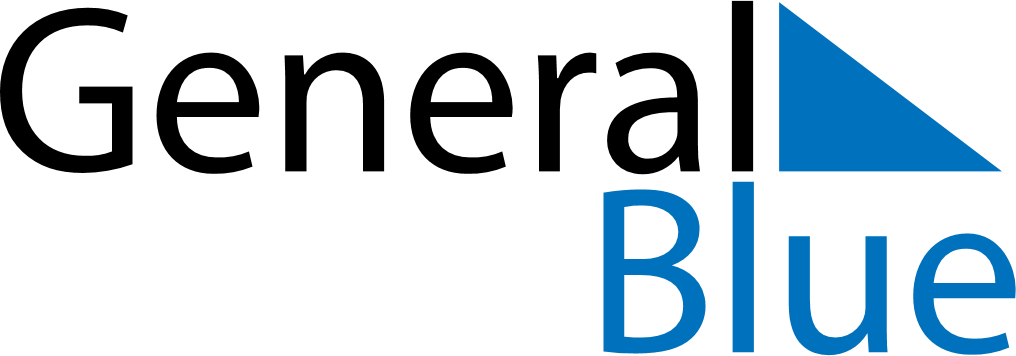 November 2025November 2025November 2025Dominican RepublicDominican RepublicSundayMondayTuesdayWednesdayThursdayFridaySaturday123456789101112131415Constitution Day161718192021222324252627282930